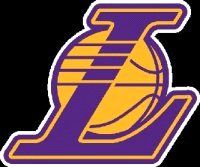 WISCONSIN LAKERS BASKETBALL CLUB 
15th ANNUAL RUN N’ GUN SHOOTOUT 
Germantown High School Germantown, WISCONSIN
JUNE 10th-11th, 20234-Game Guarantee
$325.00 Entry Fee
Awards for Top Two Teams 4th/5th Top Team 6th-11th WIAA-Certified Referees
Tournament Director: Mike Elles Phone: 702-759-5918
Email: lakersbball05@gmail.com 

Address: 1235 Niagara RD 
Oconomowoc, WI 53066 Entry deadline: May 22nd Return form below with $325.00 check payable to Wisconsin Lakers
YOUR TEAM IS NOT ENTERED UNTIL PAYMENT AND INFORMATION IS RECEIVED 
You can also Venmo payment to @Wisconsin-Lakers GIRLS ONLY Team Name: _______________________________ Grade of team (Goes by oldest player): 2030, 2029, 2028, 2027, 2026, 2025, 2024, 2023
Team Skill Level (Circle One): Below Average, Average, Good, Elite Coach Name: 
Address: 
Phone: 
Email: 